MAT 7. RAZRED (četrtek, 14. 5. 2020)Rešitve nalog: SDZ (4. del), str. 13/ 1. a, 2. a                                               str. 14/ 3, 5. a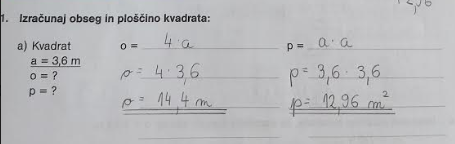 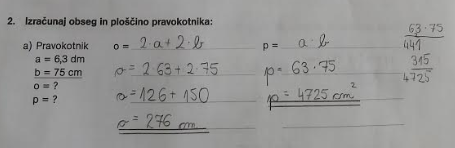 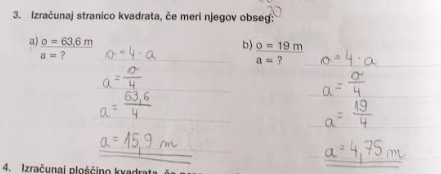 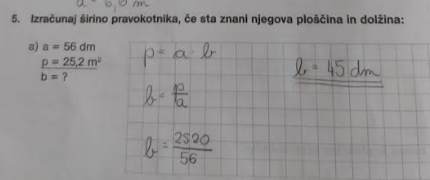 UTRJEVANJE UČNE SNOVI: OBSEG IN PLOŠČINA PRAVOKOTNIKA TER KVADRATAUčenci, današnja ura bo namenjena utrjevanju znanja iz obsega in ploščine pravokotnika ter kvadrata.Reši naslednje naloge v SDZ (5. del), str. 14/ 4, 5. b                                                             str. 15/ 10                                                             str. 16/ 14* 